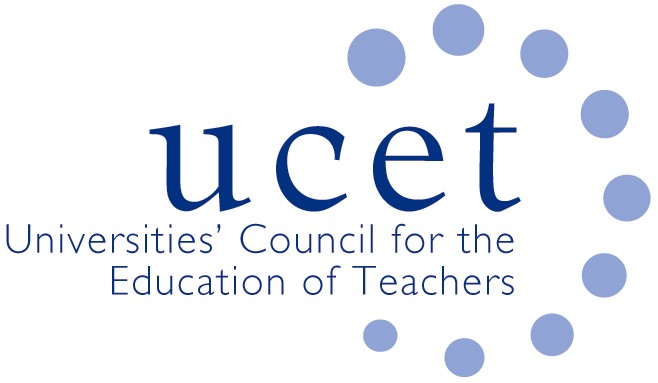 Agenda for the meeting of the School Reference Group to be held at 1pm on Wednesday 26 February 2020 at Woburn House, Tavistock Square, London WC1H 9HB (Universities UK Building)Welcome and introductionsMinutes of the previous meetingMatters arisingUCET updates:New UCET strategy and IBTE report (enc.)2019 UCET Christmas newsletter (enc.)Round table discussions on:SEND issues and feedback from round table discussionsImplications of ITE content framework and draft OfSTED ITE inspection framework (link)Teaching school hubsTeacher education policy & recruitment:Feedback on recruitment and retentionITE applications process (enc.)Skills tests replacements (link)ECF pilotsShape of the market reviewAny other businessDate of next meeting: 3 June 2020 at 1pm. 